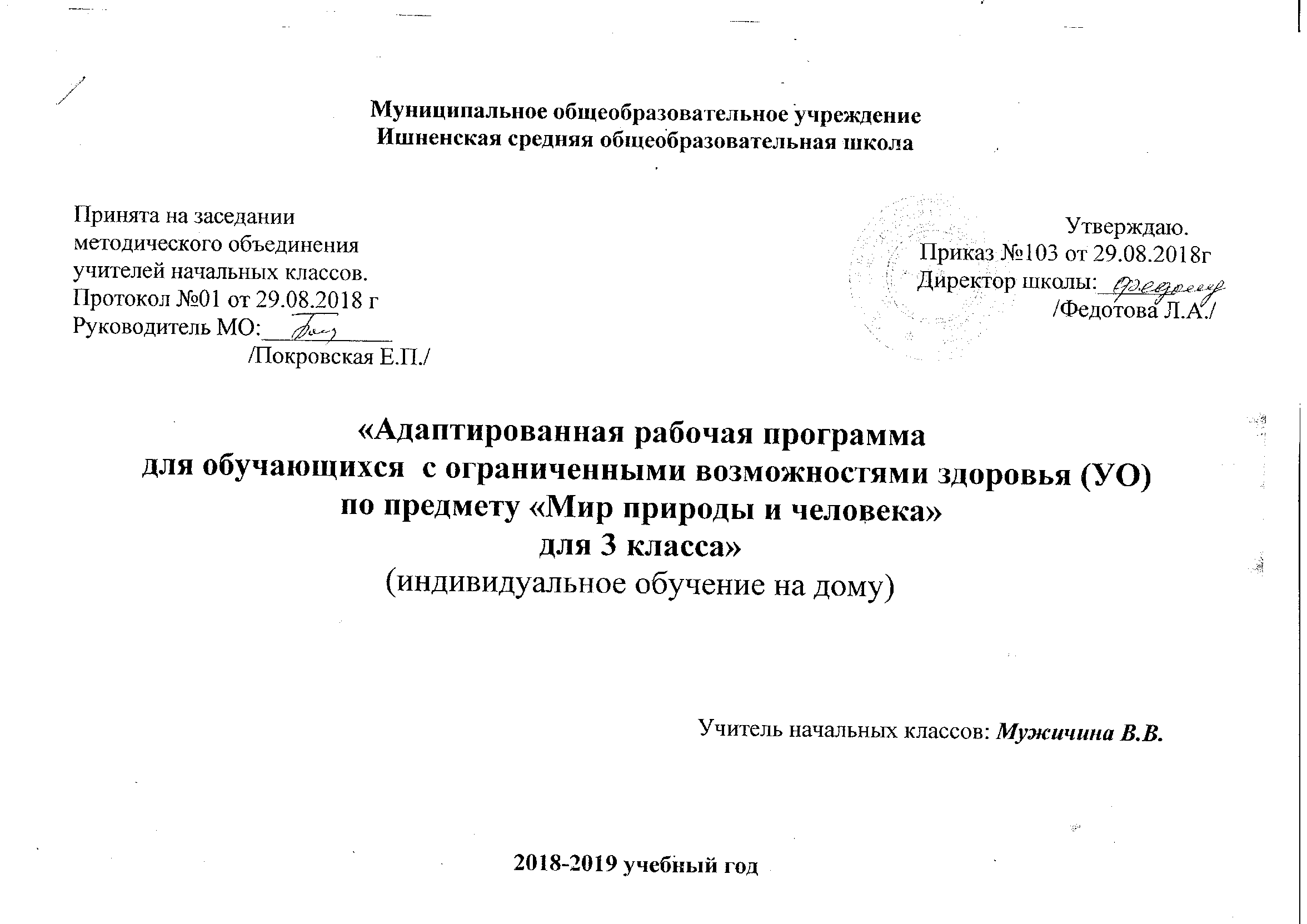 Пояснительная запискаНормативно-правовую базу разработки рабочей программы составляют: - Федеральный закон  Российской Федерации «Об образовании в РФ» от 29.12.2012г. № 273-ФЗ;- Федеральный государственный образовательный стандарт образования обучающихся с умственной отсталостью (интеллектуальными нарушениями);- Адаптированная основная образовательная программа образования обучающихся с умственной отсталостью (интеллектуальными нарушениями). ОДОБРЕНА решением федерального учебно-методического объединения по общему образованию (протокол от 22 декабря 2015 г. № 4/15)Рабочая программа составлена на основе Мир природы и человека. Методические рекомендации. 1–4 классы: учеб. пособие для общеобразоват. организаций, реализующих адапт. основные общеобразоват. программы / Н. Б. Матвеева, И. А. Ярочкина, М. А. Попова. –М. : Просвещение, 2016. Адаптированной основной общеобразовательной программы НОО обучающихся С ЗПР МОУ Ишненской СОШ на 2017 – 2022 г.Учебного плана МОУ Ишненской  СОШ для  8 вида на 2018-2019 учебный годУчебника «Мир природы и человека» в 2 частях, для 3 класса (авторы:Матвеева Н.Б.,Ярочкина И.А. и др.) М., «Просвещение»,2018Цель программы обучения:развитие обучающихся с интеллектуальными нарушениями в процессе усвоения систематических знаний о природе,формирование элементов образного и аналитического мышления, развитие кругозора, обогащение словаря обучающихся, воспитание любви к природе, интереса к окружающему миру, бережного отношения к живому. Третий год обучения продолжает работу, начатую в первом и втором классах. Основные задачи, которые решаются на этом этапе обучения, следующие: • закрепление представлений о взаимосвязи живой и неживой природы; • закрепление представлений о солнце как источнике света и тепла на Земле, уяснение роли солнца как причины, обуславливающей смену времен года, его значение в жизни живой природы; • изучение доступных обучающимся сведений о воздухе, формирование представлений о роли и участии воздуха (кислорода) в жизни растений, животных и человека; • воспитание интереса к природе, бережного к ней отношения, формирование понимания взаимосвязи человека и природы. Порядок изучения тем, а также время, отведенное для изучения каждой из них, могут быть изменены учителем с учетом возможностей конкретного класса, уровня подготовленности обучающихся.Место учебного предмета в учебном планеПредмет «Мир природы и человека» Основные требования к знаниям и умениям учащихся 3 классаПредметными результатами изучения курса «Мир природы и человека» является формирование следующих умений:• правильно называть изученные объекты и явления; • сравнивать и различать растения сада и леса, деревья хвойные и лиственные, кустарники, травы, ягоды, грибы, орехи, плоды и семена растений,                 знать названия деревьев и кустарников, наиболее распространенных в данной местности;               • сравнивать и различать домашних и диких животных и птиц; описывать их повадки и образ жизни;               • соблюдать правила питания; правила приготовления пищи и хранения продуктов питания, соблюдать требования по профилактике пищевых                      отравлений;               • соотносить сезонные изменения в неживой природе с изменениями в жизни растений, животных, человека;               • определять по сезонным изменениям время года;              • определять направление ветра.Коррекционная работа с  обучающимися  с ОВЗ (УО)  младшего возраста:Игровая форма является доминирующей. Игра рассматривается не как развлечение и отдых, а как средство обучения и коррекции.Использование эмоций, как относительно более сохранной стороны у глубоко отсталых детей, для привлечения их внимания,  интереса повышения мотивации обучения, пробуждения познавательных потребностей.Использование подражательности.Предметно-действенное обучение, организация постоянной активности практической деятельности детей с конкретными предметами по определённым задачам, поставленным учителем. Речь сопровождает деятельность, но не подменяет её.Детальное расчленение материала на простейшие элементы при соблюдении его систематичности и последовательности. Обучение ведётся по каждому элементу, и лишь затем они объединяются в целое, а дети подводят к обобщению.Постепенное условие самостоятельных действий детей: от действий по подражанию к действиям по образцу, по речевой инструкции. Постепенное включение речи во все виды работ.Большая повторяемость материала: применение его в новых ситуациях.СОДЕРЖАНИЕСезонные изменения в природе Сезонные изменения в неживой природеЗакрепление представлений о влиянии солнца на смену времен года. Наблюдение за высотой солнца над горизонтом в разное время года: направление солнечных лучей, количество тепла и света. Изменение продолжительности дня и ночи. Восход, заход солнца.  Формирование представлений о явлениях и состояниях неживой природы: облачность, туман, небольшой дождь, заморозки, оттепель, вьюга, метель, ледоход, жаркие дни, радуга, холодный – теплый ветер. Продолжение наблюдений за погодой, их описание. Календарь. Знакомство с календарем. Названия месяцев.Растения и животные в разное время годаНаблюдения за растениями сада и леса в разное время года: яблоня, осина, липа, акация, орешник. Увядание и появление цветов и трав (медуница). Птицы зимующие и перелетные: клест, снегирь, соловей. Насекомые в осенний период. Домашние животные в разное время года. Лесные животные: мыши, змеи, лягушки. Сезонные работы в саду, огороде, труд людей в разное время годаНеживая природаВоздух и его значение в жизни растений, животных, человека. Термометр (элементарные представления). Измерение температуры воздуха. Ветер. Стороны горизонта: север, юг, запад, восток. Направление ветра. Живая природаРастения Сравнение и распознавание растений по их признакам: деревья, кустарники, травы. Части растений: корень, стебель (ствол), ветки, почки, листья, цветы. Растения сада. Фруктовые деревья (2–3 названия); ягодные кустарники (2–3 названия). Внешний вид, распознавание. Плоды. Ягоды. Лес. Растения леса. Деревья хвойные и лиственные, кустарники. Семена. Орехи. Лесные ягоды. Ягоды съедобные и несъедобные. Грибы. Грибы съедобные и несъедобные.  Травы полезные и травы опасные. ЖивотныеДикие обитатели леса: кабан, лось, заяц. Внешний вид, питание, повадки, образ жизни, детеныши. Приспособление диких животных к природным условиям. Домашние животные: свинья, корова, кролик. Внешний вид, питание, детеныши. Уход за домашними животными. Сравнение диких и домашних животных. Сходство и различия: кабан – свинья, заяц – кролик. Птицы. Внешний вид, питание, повадки, образ жизни. Строение гнезд, забота о потомстве. Птицы перелетные и зимующие: ласточка, дрозд, галка, дятел. Хищные птицы: ястреб, коршун. Певчие птицы: соловей, жаворонок.Человек. Безопасное поведениеДыхание человека. Элементарные представления о строении и работе легких. Температура тела человека. Градусник и его назначение. Профилактика простудных заболеваний. Сердце, кровь. Элементарные представления о строении и работе сердца. Пульс. Окружающая среда и здоровье человека. Питание человека. Употребление в пищу овощей, фруктов, молочных продуктов, мяса. Приготовление и хранение пищи. Профилактика пищевых отравлений.Календарно – тематическое планированиеВсего часов по программе: 17.  Количество часов в неделю: 0,5.Описание материально – технического обеспечения образовательного процесса.Учебно-методический комплектУчебник «Мир природы и человека» в 2 частях, для 3 класса (авторы:Матвеева Н.Б.,Ярочкина И.А. и др.) М., «Просвещение»,2018Методические пособия для учителя:М.Ф.Титова. Изучение природы в 1 - 4 классах специальных (коррекционных) образовательных учреждений I - II вида. Москва: ВЛАДОС, 2004 год.Гаврикова М.Ю. Коррекционно-развивающие занятия. Развитие речи (1-4 класс). Учебно-методическое пособие / 2-е изд., доп. – М.: Глобус, 2011.Обучение учащихся I – IV классов вспомогательной школы: Пособие для учителей/ Под ред. В.Г.Петровой. – 2-е изд., перераб. – М: Просвещение, 2011.Использую элементы технологий:Е. Д. Худенко («Технология коррекционно - развивающего обучения»),П. Я. Гальперина («Теория поэтапного формирования умственных действий»).Печатные пособия: комплект наглядных материалов для организации индивидуальной работы;комплекта предметных, сюжетных картин, серий сюжетных картин, динамических картин и схем по разделам программы; экранно-звуковые пособия: аудиозаписи звуков окружающего мира (природы и социума); видеофильмы и презентации по темам учебного предмета;учебно - практическое оборудование: игровой материал для сюжетных дидактических игр; оборудование для проведения практических занятий и элементарных опытов;оборудование для проведения предметно-практических упражнений (ножницы, бумага и картон цветные, клей, краски, кисточки, пластилин и т.п.);модели и натуральный ряд: муляжи фруктов, ягод, грибов и овощей; натуральные объекты: учебные принадлежности, игрушки, комнатные растения, плоды с/х культур и пр.Технические средства обучения – ноутбук, интерактивная доска, телевизор; экранно-звуковые пособия (презентации, мультфильмы).Интернет ресурсы: http://nsportal.ru/, http://infourok.ru/, http://www.uchportal.ru/, http://pedsovet.su/, http://www.proshkolu.ru/, http://www.myshared.ru/.Класс3ГодКоличество часов0,5 часа в неделю17 часов№Тематическое планированиеХарактеристика деятельности обучающегосяКол-во часовДатаСезонные изменения в природе Сезонные изменения в природе Сезонные изменения в природе 51 Времена года. Осень Осенние месяцы. Календарь. Растения и животные осеньюВМРассматривание схем, иллюстраций. Определение признаков осени по схемам, иллюстрациям. Нахождение иллюстрации в соответствии с темой. Чтение текста. Ответы на вопросы по тексту  Чтение текста. Сравнение схемы с иллюстрацией, выделение признаков месяцев. Сравнение схем месяцев. Наблюдение за изменениями погоды осенью. Сравнение объектов. Составление рассказа о походе в лес за грибами. Зарисовка Работа с иллюстрацией. 06.092Занятия людей осеньюИзучаем правила дорожного движенияЧтение текста, ответы на вопросы. Составление рассказа по иллюстрациям о видах деятельности людей в осенний период. Называние по иллюстрациям объектов, классификация овощей и фруктов. Составление описания некоторых овощей и фруктов. Экскурсия. Практическая отработка правил дорожного движения. Разучивание знаков: «Пешеходный переход», «Осторожно, дети!». Рисунок знаков20.09.3Зима. Признаки зимы Зимние месяцы Растения зимой и животные зимой Занятия людей зимой Правила поведения в зимний период (снежная буря, катание на коньках)Рассматривание схем, иллюстраций. Определение признаков зимы по схемам, иллюстрациям. Нахождение иллюстрации в соответствии с темой. Чтение текста. Ответы на вопросы по тексту. Составление рассказа по иллюстрации. Зарисовка. Сравнение схемы с иллюстрацией, выделение признаков месяцев. Сравнение схем месяцев. Наблюдение за изменениями погоды зимой. Словарная работа: вьюга, метель, оттепель. Разгадывание загадок04.104Весна. Признаки весны Весенние месяцы Растения и животные весной НасекомыеРассматривание схем, иллюстраций. Определение признаков весны по схемам, иллюстрациям. Нахождение иллюстрации в соответствии с темой. Дифференциация времен года. Чтение текста. Ответы на вопросы по тексту. Составление рассказа по иллюстрации. Зарисовка Чтение текста. Сравнение схемы с иллюстрацией, выделение признаков месяцев. Сравнение схем месяцев. Наблюдение за изменениями погоды весной. Разгадывание загадок.18.105Признаки лета. Летние месяцы Растения и животные летом Занятия людей весной и летомРассматривание схем, иллюстраций. Определение признаков лета по схемам, иллюстрациям. Нахождение иллюстрации в соответствии с темой. Дифференциация времен года. Чтение текста. Ответы на вопросы по тексту. Составление рассказа по иллюстрации. Чтение текста. Ответы на вопросы. Сравнение схемы с иллюстрацией, выделение признаков месяцев. Сравнение схем месяцев. Наблюдение за изменениями погоды весной. Работа над смыслом поговорки. Чтение стихотворения Рассматривание рисунков. Дифференциация объектов. Называние видов одежды. Составление рассказа о детских играх. Составление рассказа по иллюстрациям о видах деятельности людей в весенний и летний период08.11Неживая природаНеживая природаНеживая природа26Солнце в разные времена года Восход и заход солнца. Сон – лучшая профилактика усталости КалендарьРассматривание схем, дифференциация схем, определение частей суток, времен года по схемам. Соотнесение схемы со временем года. Чтение текста, ответы на вопросы Прослушивание текста. Выработка правил хорошего сна. Дидактическая игра «Что нужно для сна» Перечисление месяцев. Называние времен года, месяцев, дней недели. Чтение текста, ответы на вопросы. Отгадывание загадок22.117Воздух. Значение воздуха. Термометр Ветер. Направление ветра Поведение во время ураганаВМЧтение текста, ответы на вопросы. Рассматривание иллюстраций. Проведение практической работы. Отгадывание загадки. Словарная работа – термометр. Чтение текста, ответы на вопросы. Рассматривание показаний термометра, дифференциация показаний Рассматривание иллюстраций. Словарная работа: север, юг, восток, запад; флюгер, компас Выработка правил поведения во время урагана. Запись правил поведения в тетрадь06.12Живая природаЖивая природаЖивая природа10РастенияРастенияРастения48Сравнение растений Части растений: корни, стебли, листья, цветыЧтение текста, ответы на вопросы. Рассматривание иллюстраций. Определение объекта, называние. Зарисовка частей растения. Подпись названия частей растения20.129Растения сада Лес. Растения леса. Травы.Чтение текста, ответы на вопросы. Рассматривание, сравнение иллюстраций. Определение объекта, называние, дифференциация объектов. Словарная работа: лиственные, хвойные. Отгадывание загадок Чтение стихотворений17.0110Плоды и семена Лесные ягодыЧтение текста, ответы на вопросы. Рассматривание иллюстраций. Определение объекта, называние, дифференциация объектов. Составление рассказа с опорой на иллюстрации Зарисовка объекта природы в тетрадь Нахождение и называние объекта природы по описанию31.0111Грибы. Съедобные и ядовитые. Профилактика отравлений Правила поведения в лесуЧтение текста, ответы на вопросы. Рассматривание иллюстраций. Называние объекта, дифференциация объектов: съедобные и ядовитые грибы, ягоды. Зарисовка. Составление рассказа о правилах сбора грибов. Разучивание названий грибов и ягод. Сравнение внешнего вида Нахождения несоответствия, выбор иллюстрации. Формулировка правил поведения. Запись в тетрадь14.02ЖивотныеЖивотныеЖивотные312Животные. Охрана животного мира Дикие и домашние животныеРассматривание иллюстраций. Называние объектов. Составление рассказа по плану. Чтение текста, ответы на вопросы по тексту. Зарисовка объектов животного мира28.0213Сравнение животных: свинья и кабан, кролик и заяц (по выбору). Правила ухода за домашними животнымиСоставление описательного рассказа по картинке, отгадывание загадок Выработка правил ухода за домашними животными, запись правил в тетрадь Зарисовка объекта14.0314Птицы. Строение птиц Перелетные, зимующие птицыРассматривание картинок, называние объектов. Чтение текста, ответы на вопросы. Рассматривание схемы строения птицы. Соотнесение двух иллюстраций Составление рассказа (описательного, по схеме, по плану)04.04ЧеловекЧеловекЧеловек315Человек. Дыхание человека Профилактика простудных заболеванийПроведение опыта. Чтение текста, ответы на вопросы. Рассматривание рисунков, называние объектов. Словарная работа: трахея, бронхи, легкие. Рассматривание схемы: показ и называние объектов. Называние и запоминание правил гигиены дыхания. Чтение стихотворений Дифференциация времен года, соотнесение видов одежды со временем года18.0416ВМ Кровь. Сердце.Пульс Поведение во время болезни. Вызов врача из поликлиникиЧтение текста, ответы на вопросы. Рассматривание картинок. Составление рассказа по картинке. Проведение практической работы. Отгадывание загадки Практическая отработка навыков телефонных разговоров. Разучивание фраз. Игра «Вызов врача из поликлиники». Запись телефонов экстренной помощи в тетрадь Составление правил оказания помощи при порезах16.0517Окружающая среда и здоровье человека Питание человекаЧтение текста, ответы на вопросы. Рассматривание картинок, называние объектов. Запоминание правил хранения продуктов30.05